SNP Memo #2021-2022-43
COMMONWEALTH of VIRGINIA 
Department of Education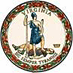 DATE: June 10, 2022TO: Directors, Supervisors, and Contact Persons AddressedFROM: Sandra C. Curwood, PhD, RDN, SandySUBJECT: Summer 2022 Virginia State Park PassesThe Virginia Department of Education, Office of School Nutrition Programs (VDOE-SNP) is pleased to announce its continued partnership with Virginia State Parks. During summer 2022 Virginia State Parks will offer free day parking passes to sponsors and participants of the Summer Food Service Program (SFSP) and the Seamless Summer Option (SSO). These passes may be used at any Virginia State park. Virginia State Parks will offer one free parking pass per family. SFSP/SSO sponsors and participants interested in this opportunity should read and e-sign the Virginia State Parks Opt-In form by Friday, June 24, 2022. Please note that the passes are not for resale and the passes will be sequentially numbered for tracking purposes. If you have any questions, please reach out to Andrea Hasenfus in the Office of Community Engagement and Volunteerism at Virginia State Parks at Andrea.Hasenfus@dcr.virginia.gov. SCC/JMT